Міністерство освіти і науки УкраїниКовельський промислово-економічний коледжЛуцького національного технічного університету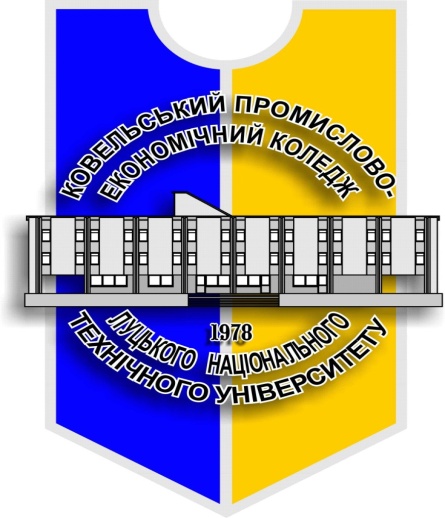 Методична розробка заняття для педагогівДисципліна: Іноземна мова Workshop topic  “ Developing  thinking skills in the classroom”Підготувала: Л.В.Прокопчук, викладач іноземної мови,Ковель 2019Workshop topic  “ Developing  thinking skills in the classroom”Outcomes:By the end of the workshop participants will be able to:identify and define low and high order thinking skillscategorise thinking skills and select questions that could be used to promote themevaluate activities in terms of thinking skillsProcedureLead-in 	Look at this word cloud and try to make predictions what we are going to discuss today.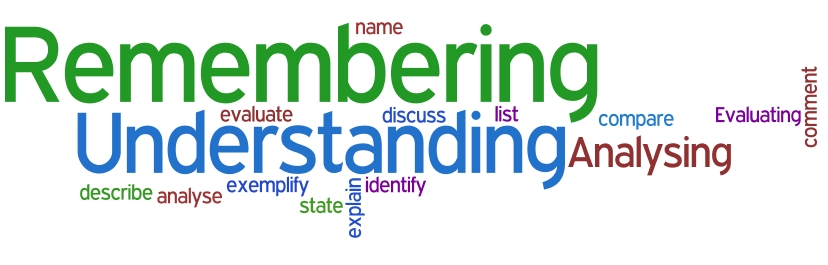 Identifying  thinking skillsDeveloping students’thinking skills is one of the biggest challenges any teacher faces.We need not only assist our students in learning the content immediately at hand but also prepare students for the learning they will have to do after they leave our classroom. Students who develop thinking skills become life-long learners – capable of analyzing new situations, relating new information to what they already know, and thinking critically and creatively to solve problems, improve processes, and understand their world.So , what are thinking skills? Let’s work in groups: take a card, make up groups of the same colour.What are thinking skills, knowledge or practical skills? Put the phrases into the three categories below.How would you define each of the headings? What are thinking skills / knowledge / practical skills? 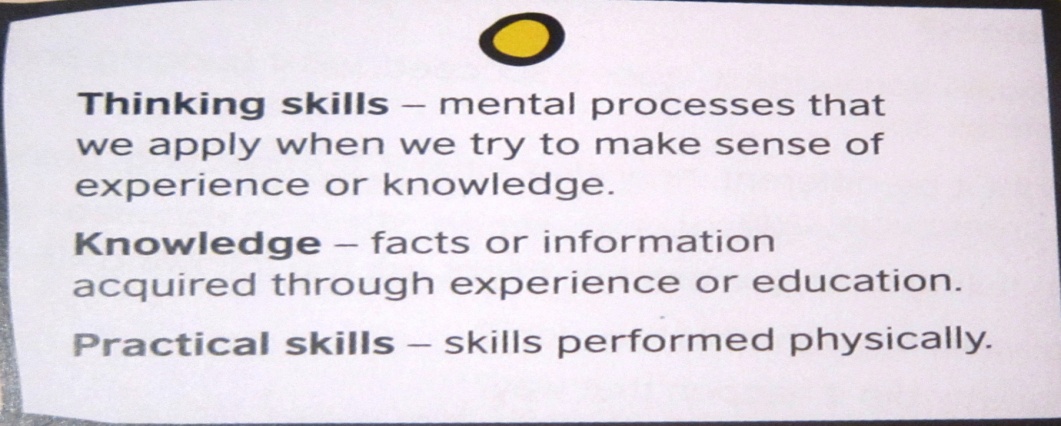 2.Why develop thinking skills?Doyouthinkitisimportanttoteachthinkingskills? Why? Whynot? – Yes, becausetheyareimportantforemployment. Societyandemployersexpectindividualstobeabletothinkforthemselves, makecontributeideas.Someteachersmayalreadyteachthinkingskills, thoughothersmayuseteachingmethodsthatrequirememorisation/rotelearning.• Asktheparticipantsto:–– workingroupsofthreeorfour–– readtheheadingcolumninthetable–– chooseonememberofthegrouptogotothewall, take a paragraphandreturntothegroup–– decideas a groupwhichheadingtheparagraphfitsbest–– writetheletteroftheparagraphinthetable–– choose a differentmemberofthegrouptotaketheparagraphbacktothewallandreturnwith a newparagraph–– repeatthiswithmoreparagraphsuntiltheletterofparagraphcolumniscomplete.E.Recently there has been interest in ways of developing children’s thinkingand learning skills (Fisher, 2010). This is because of new knowledge abouthow the brain works and how people learn. When people use their mindsto solve problems this is called ‘thinking skills’. Helping children to developtheir thinking skills will help them get more out of learning and life.C. Thinking skills refers to the way people think to achieve certain purposes.This includes remembering, questioning, forming concepts, planning,reasoning, imagining, solving problems, making decisions and judgements,translating thoughts into words, etc.B. We often refer to skills as ‘practical skills’, such as being good at cookingor playing football. To become good takes practice. Thinking skills alsoneed practice. Through practice people can become better at givingreasons or asking questions.A. Many researchers have attempted to identify the key skills in humanthinking… the most famous of these is Bloom’s Taxonomy. The NationalCurriculum in England also uses a thinking skills list.F. Thinking skills are important because the ‘basics’ in education (literacy,maths, science, etc.), however well taught, are not enough for the worldof work and citizenship. Modern jobs require people who can comprehendand judge, generating new knowledge and processes.D. The challenge is to develop educational programmes that enable alllearners to become great thinkers. As Paul, aged ten, put it: ‘We needto think better if we are going to become better people.’• Takefeedbackbycheckingthegroupshavethecorrectanswers.• Asktheparticipantstoputtheparagraphsintothecorrectorder.• Takefeedbackby:–– elicitingtheorderoftheparagraphsfromthegroups–– askingtheparticipantssomequestionstocheckcomprehension.F. 1. Skills required for adult lifefifthC. 2. Definition of thinking skills and examples secondB. 3. A skill and thinking skills contrasted thirdD. 4. The need for thinking skills in education sixthE. 5. Introduction and context for topic firstA. 6. Identifying sets of thinking skills fourth3. Using questions to promote thinking skillsOne way to promote thinking skills is to think carefully about the kind of questions you use. Teachers should help the students to use a mix of high and low order thinking skills.   Work in groups of 3. Match the questions to the answers. Identify which thinking skills can be developed..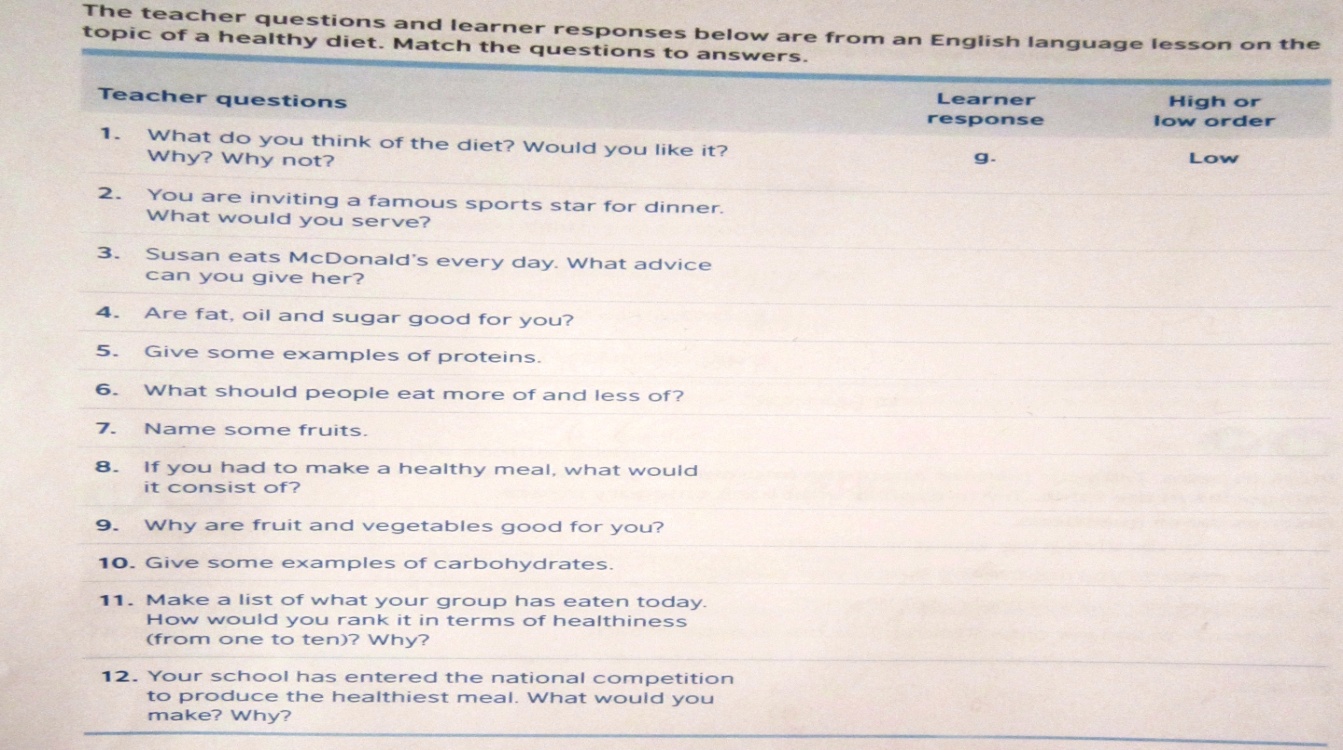 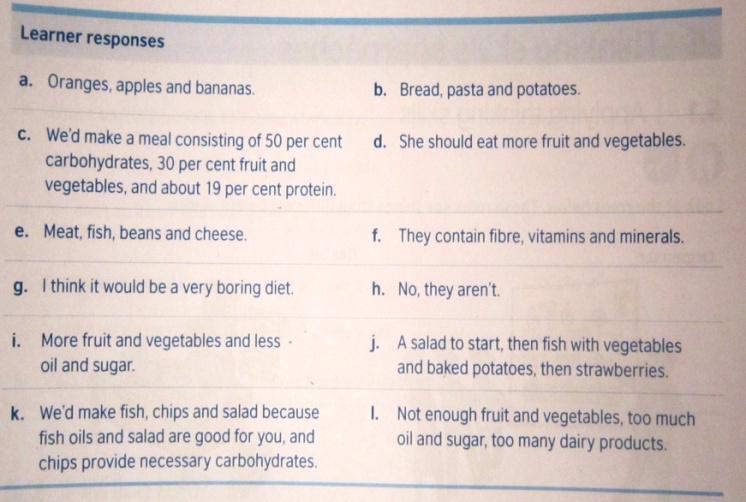 Teacher questionsLearnerresponseHigh orlow order1. What do you think of the diet? Would you like it? g. LowWhy? Why not?2. You are inviting a famous sports star for dinner.What would you serve?3. Susan eats McDonald’s every day. What advicecan you give her?4. Are fat, oil and sugar good for you?5. Give some examples of proteins.6. What should people eat more of and less of?7. Name some fruits.8. If you had to make a healthy meal, what wouldit consist of?9. Why are fruit and vegetables good for you?10. Give some examples of carbohydrates.11. Make a list of what your group has eaten today.How would you rank it in terms of healthiness(from one to ten)? Why?12. Your school has entered the national competitionto produce the healthiest meal. What would youmake? Why?Learner responsesa. Oranges, apples and bananas. b. Bread, pasta and potatoes.c. We’d make a meal consisting of 50 per centcarbohydrates, 30 per cent fruit andvegetables, and about 19 per cent protein.d. She should eat more fruit and vegetables.e. Meat, fish, beans and cheese.f. They contain fibre, vitamins and minerals.g. I think it would be a very boring diet.h. No, they aren’t.i. More fruit and vegetables and lessoil and sugar.j. A salad to start, then fish with vegetablesand baked potatoes, then strawberries.k. We’d make fish, chips and salad becausefish oils and salad are good for you, andchips provide necessary carbohydrates.l. Not enough fruit and vegetables, too muchoil and sugar, too many dairy products.Answers1. g. low 2. j. high 3. d. high4. h. low 5. e. low 6. i. low7. a. low 8. c. high 9. f. low10. b. low 11. l. high 12. k. highThere are a wide variety of possible answers for low and high order thinking; accept anythatarelogical4. Evaluating activitiesWork in pairs. Look at the classroom activities below.Do the activities require low or high order thinking skills?Writethetypeofactivityunderthecorrectheading .Summarising - HCloze/gap fill - LDictation - LFeature identification/labelling - LFreeze frame/still - HInformation/data transfer - LInterview -  HGuess meaning from context - H Poster presentation - HPredicting - LQuestionnaires - HSkimming/scanning - LWord searches -LWord/text /sentence completion – LFeedback and answersThe answers below are suggestions only, as much depends on how the activity is presented.Loworderskills:• cloze/gap fill (depending on level of text)• dictation; feature identification/labelling• information/data transfer• predicting• questionnaires• word searches• word/text/sentence completion• skimming/scanning (dependent on level of text).High order skills:• summarising• freeze frame/still• interview• guessmeaningfromcontext     Do you use activities like this in your classes? Which ones? Which of them can be found in our course books?	Teachers need to challenge children to think more deeply and more widely and in more systematic and sustained ways. To sum up what we have discussed today let’s watch a cartoon “Hots Snails”.https://www.youtube.com/watch?v=UauypiPS-60You have endless possibilities when you get the big ideas!Before you leave I would be very grateful if you could answer some questions about our today’s workshop.Did you learn anything new?What was the most useful part of the workshop?How did you find the grouping?What topics are very important for CPD today?Categorising thinking skills: Bloom’s TaxonomyOne way to categorise thinking skills comes from Bloom’s taxonomy. This taxonomy is widely used by teachers in planning their teaching. How many thinking skills did Bloom identify ?Which are low-order thinking skills?Which are high-order thinking skills?You have the cards on the board, put them in the correct order.Now let’s work in 4 groups( of the same shape), different groups will have different tasks:Verbs, materials/ situations, potential activities and products, questions.    Put them under the correct heading.    Stand up, move clockwise to the next desk, read their options, check, correct if you disagree… When you are back to your place, have a look if anything has changed. Let’s compare and contrast these thinking skills. What verbs can be used to develop remembering? What materials/ situations can be used? What questions can be asked? What are potential activities and products?How did you find this sorting activity? Which thinking skills did you use?thinking skillsknowledgepractical skillsSolving maths problemsThe names of poetsFixing a punctureAnalyzing data collected in a surveyImportant dates in historyMaking a wood carvingMaking decisions about which capital city to visitWhat a graph looks likeBaking a cakeEvaluating poetryThe periodic tablePainting a portraitOrganizing information about a historical eventThe four times tablePlaying footballPrioritisingmetals according to their massThe names of capital citiesPlaying the piano